Weather during the previous forecast periodAccording to meteorological data recorded at Agro meteorological Observatory, Pusa (Bihar), average maximum and minimum temperature were 34.3°C and 26.4°C, respectively. Average relative humidity was 88 percent at 0700 hrs and 65 percent at 1400 hrs. Soil temperature at 5 cm depth was 30.2°C at 0700 hrs and 32.4°C at 1400 hrs. Average wind speed, daily sunshine hours and average daily evaporation were 5.5km/hr, 5.0 hours and 4.0mm, respectively. At the center, about 97.8 mm rainfall has been recorded.Medium Range Weather Forecast(10-14 July, 2019)(Begusarai)Advisory for the farmers(A. Sattar)(Nodal Officer)Weather during the previous forecast periodAccording to meteorological data recorded at Agro meteorological Observatory, Pusa (Bihar), average maximum and minimum temperature were 34.3°C and 26.4°C, respectively. Average relative humidity was 88 percent at 0700 hrs and 65 percent at 1400 hrs. Soil temperature at 5 cm depth was 30.2°C at 0700 hrs and 32.4°C at 1400 hrs. Average wind speed, daily sunshine hours and average daily evaporation were 5.5km/hr, 5.0 hours and 4.0mm, respectively. At the center, about 97.8 mm rainfall has been recorded.Medium Range Weather Forecast(10-14 July, 2019) (Darbhanga)Advisory for the farmers(A. Sattar)(Nodal Officer)Weather during the previous forecast periodAccording to meteorological data recorded at Agro meteorological Observatory, Pusa (Bihar), average maximum and minimum temperature were 34.3°C and 26.4°C, respectively. Average relative humidity was 88 percent at 0700 hrs and 65 percent at 1400 hrs. Soil temperature at 5 cm depth was 30.2°C at 0700 hrs and 32.4°C at 1400 hrs. Average wind speed, daily sunshine hours and average daily evaporation were 5.5km/hr, 5.0 hours and 4.0mm, respectively. At the center, about 97.8 mm rainfall has been recorded.Medium Range Weather Forecast(10-14 July, 2019) (East Champaran)Advisory for the farmers(A. Sattar)(Nodal Officer)Weather during the previous forecast periodAccording to meteorological data recorded at Agro meteorological Observatory, Pusa (Bihar), average maximum and minimum temperature were 34.3°C and 26.4°C, respectively. Average relative humidity was 88 percent at 0700 hrs and 65 percent at 1400 hrs. Soil temperature at 5 cm depth was 30.2°C at 0700 hrs and 32.4°C at 1400 hrs. Average wind speed, daily sunshine hours and average daily evaporation were 5.5km/hr, 5.0 hours and 4.0mm, respectively. At the center, about 97.8 mm rainfall has been recorded.Medium Range Weather Forecast(10-14 July, 2019) (Gopalganj)Advisory for the farmers(A. Sattar)(Nodal Officer)Weather during the previous forecast periodAccording to meteorological data recorded at Agro meteorological Observatory, Pusa (Bihar), average maximum and minimum temperature were 34.3°C and 26.4°C, respectively. Average relative humidity was 88 percent at 0700 hrs and 65 percent at 1400 hrs. Soil temperature at 5 cm depth was 30.2°C at 0700 hrs and 32.4°C at 1400 hrs. Average wind speed, daily sunshine hours and average daily evaporation were 5.5km/hr, 5.0 hours and 4.0mm, respectively. At the center, about 97.8 mm rainfall has been recorded.Medium Range Weather Forecast(10-14 July, 2019) (Madhubani)Advisory for the farmers(A. Sattar)(Nodal Officer)Weather during the previous forecast periodAccording to meteorological data recorded at Agro meteorological Observatory, Pusa (Bihar), average maximum and minimum temperature were 34.3°C and 26.4°C, respectively. Average relative humidity was 88 percent at 0700 hrs and 65 percent at 1400 hrs. Soil temperature at 5 cm depth was 30.2°C at 0700 hrs and 32.4°C at 1400 hrs. Average wind speed, daily sunshine hours and average daily evaporation were 5.5km/hr, 5.0 hours and 4.0mm, respectively. At the center, about 97.8 mm rainfall has been recorded.Medium Range Weather Forecast(10-14 July, 2019) (Muzaffarpur)Advisory for the farmers(A. Sattar)(Nodal Officer)Weather during the previous forecast periodAccording to meteorological data recorded at Agro meteorological Observatory, Pusa (Bihar), average maximum and minimum temperature were 34.3°C and 26.4°C, respectively. Average relative humidity was 88 percent at 0700 hrs and 65 percent at 1400 hrs. Soil temperature at 5 cm depth was 30.2°C at 0700 hrs and 32.4°C at 1400 hrs. Average wind speed, daily sunshine hours and average daily evaporation were 5.5km/hr, 5.0 hours and 4.0mm, respectively. At the center, about 97.8 mm rainfall has been recorded.Medium Range Weather Forecast(10-14 July, 2019) (Samastipur)Advisory for the farmers(A. Sattar)(Nodal Officer)Weather during the previous forecast periodAccording to meteorological data recorded at Agro meteorological Observatory, Pusa (Bihar), average maximum and minimum temperature were 34.3°C and 26.4°C, respectively. Average relative humidity was 88 percent at 0700 hrs and 65 percent at 1400 hrs. Soil temperature at 5 cm depth was 30.2°C at 0700 hrs and 32.4°C at 1400 hrs. Average wind speed, daily sunshine hours and average daily evaporation were 5.5km/hr, 5.0 hours and 4.0mm, respectively. At the center, about 97.8 mm rainfall has been recorded.Medium Range Weather Forecast(10-14 July, 2019) (Saran)Advisory for the farmers(A. Sattar)(Nodal Officer)Weather during the previous forecast periodAccording to meteorological data recorded at Agro meteorological Observatory, Pusa (Bihar), average maximum and minimum temperature were 34.3°C and 26.4°C, respectively. Average relative humidity was 88 percent at 0700 hrs and 65 percent at 1400 hrs. Soil temperature at 5 cm depth was 30.2°C at 0700 hrs and 32.4°C at 1400 hrs. Average wind speed, daily sunshine hours and average daily evaporation were 5.5km/hr, 5.0 hours and 4.0mm, respectively. At the center, about 97.8 mm rainfall has been recorded.Medium Range Weather Forecast(10-14 July, 2019) (Shivhar)Advisory for the farmers(A. Sattar)(Nodal Officer)Weather during the previous forecast periodAccording to meteorological data recorded at Agro meteorological Observatory, Pusa (Bihar), average maximum and minimum temperature were 34.3°C and 26.4°C, respectively. Average relative humidity was 88 percent at 0700 hrs and 65 percent at 1400 hrs. Soil temperature at 5 cm depth was 30.2°C at 0700 hrs and 32.4°C at 1400 hrs. Average wind speed, daily sunshine hours and average daily evaporation were 5.5km/hr, 5.0 hours and 4.0mm, respectively. At the center, about 97.8 mm rainfall has been recorded.Medium Range Weather Forecast(10-14 July, 2019) (Sitamarhi)Advisory for the farmers(A. Sattar)(Nodal Officer)Weather during the previous forecast periodAccording to meteorological data recorded at Agro meteorological Observatory, Pusa (Bihar), average maximum and minimum temperature were 34.3°C and 26.4°C, respectively. Average relative humidity was 88 percent at 0700 hrs and 65 percent at 1400 hrs. Soil temperature at 5 cm depth was 30.2°C at 0700 hrs and 32.4°C at 1400 hrs. Average wind speed, daily sunshine hours and average daily evaporation were 5.5km/hr, 5.0 hours and 4.0mm, respectively. At the center, about 97.8 mm rainfall has been recorded.Medium Range Weather Forecast(10-14 July, 2019) (Siwan)Advisory for the farmers(A. Sattar)(Nodal Officer)Weather during the previous forecast periodAccording to meteorological data recorded at Agro meteorological Observatory, Pusa (Bihar), average maximum and minimum temperature were 34.3°C and 26.4°C, respectively. Average relative humidity was 88 percent at 0700 hrs and 65 percent at 1400 hrs. Soil temperature at 5 cm depth was 30.2°C at 0700 hrs and 32.4°C at 1400 hrs. Average wind speed, daily sunshine hours and average daily evaporation were 5.5km/hr, 5.0 hours and 4.0mm, respectively. At the center, about 97.8 mm rainfall has been recorded.Medium Range Weather Forecast(10-14 July, 2019) (Vaishali)Advisory for the farmers(A. Sattar)(Nodal Officer)Weather during the previous forecast periodAccording to meteorological data recorded at Agro meteorological Observatory, Pusa (Bihar), average maximum and minimum temperature were 34.3°C and 26.4°C, respectively. Average relative humidity was 88 percent at 0700 hrs and 65 percent at 1400 hrs. Soil temperature at 5 cm depth was 30.2°C at 0700 hrs and 32.4°C at 1400 hrs. Average wind speed, daily sunshine hours and average daily evaporation were 5.5km/hr, 5.0 hours and 4.0mm, respectively. At the center, about 97.8 mm rainfall has been recorded.Medium Range Weather Forecast(10-14 July, 2019) (West Champaran)Advisory for the farmers(A. Sattar)(Nodal Officer)GRAMIN KRISHI MAUSAM SEWA (GKMS)AGRO-METEOROLOGY DIVISIONDr. Rajendra Prasad Central Agricultural University, PusaSamastipur, Bihar -848 125GRAMIN KRISHI MAUSAM SEWA (GKMS)AGRO-METEOROLOGY DIVISIONDr. Rajendra Prasad Central Agricultural University, PusaSamastipur, Bihar -848 125GRAMIN KRISHI MAUSAM SEWA (GKMS)AGRO-METEOROLOGY DIVISIONDr. Rajendra Prasad Central Agricultural University, PusaSamastipur, Bihar -848 125Bulletin No. 54Date: Tuesday, 9 July,2019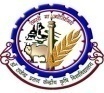 Weather parameters10 July11 July12July13July14 JulyRemarksRainfall(mm)3020403095Chances of light  to moderate rainfall at many places, Heavy rainfall at isolated placesMax. T (°C)2928272626-Mini. T (°C)2625242423-Cloud cover (okta)88888Cloudy skyMax Relative Humidity (%)9095959595Min Relative Humidity (%)7070707575Wind speed (kmph)1010151515Wind direction(deg)EasterlyEasterlyWesterlyEasterlyWesterlyEasterly/WesterlyCropPhenophasesAdvisory (Based on weather forecast)Kharif  paddyNursery Sowing/ TransplantingAs light to medium rainfall at many places has happened over North Bihar districts over the last 2-3 days and in view of good rainfall in forecast period, farmers are advised to prepare the bunds of their fields so that rain water could be collected for paddy transplanting.Farmers are advised to transplant 20-22 days old paddy seedlings in medium and low land areas. Application of 30 kg Nitrogen, 60 kg Phosphorus and 30 kg Potash with 25 kg Zinc Sulphate or 15 kg chelated Zinc per hectare is advised during land preparation.Weed management is advised in the rice field within 3 to 7 days of transplanting by spraying a solution of Butachlor@3.0 liters or Pritlachlor@1.5liters or Pendimethaline@3.0 liters in 500-600 liters of water applicable for one hectare.Complete the nursery sowing of paddy at the earliest. Sahbhagi, Prabhat, Dhanlakshmi, Richariya, Saket-4, Rajendra Sweta and Rajendra Bhagwati are the early varieties of paddy, which are recommended for sowing in north Bihar.Cucurbitaceous/other crops -Farmers are suggested for lifting the creepers above the ground on a stand made of bamboo. Drain out the excess water from standing crops and vegetable nurseries. Kharif onionNurserysowingComplete the nursery sowing of kharif onion in raised bed at the earliest. Agrifound Dark Red (ADR), N-53, Bhima super, Arka kalyan are recommended varieties for sowing in North Bihar region. Seed should be treated with Captain or Thiram@2.0 gram /kg of seed. Remove the excess water from onion nursery. Weeding is advised 20-25 days old nursery. Nursery should be covered by net at the height of 6-7 feet for protection against rainfall.Protect the nursery crop against damping off disease infestation.Fruit/ Forestry plantsPlantingPresent weather is favorable for planting of new saplings of fruit plants (Mango, litchi, guava, jackfruit, citrus, papaya and banana) and forestry plants. Application of 50 kg FYM is suggested for per plant. Farmers are advised to plant healthy banana suckers. Alpaan, Champa, Kanthali, Maalbhog, Chinia, Sakerchinia are the tall varieties and  Grandnaine, Robesta, Basrai, PHIA-1 are the dwarf varieties recommended for planting in North Bihar. Battisha, Sawa, Bankel, Kachkel varieties for vegetable use and Kothia, Muthia, Dudhsaager, and Chakia varieties are suggested for both vegetable and fruit purpose. The planting distance should be 2.1x2.1 meters for long varieties and 1.5x1.5 meters for dwarf varieties.Livestock-Vaccination of cattles is advised against Anthrax, Black Quarter and H.S. diseases. Hygiene should be maintained at the place where animals are kept.GRAMIN KRISHI MAUSAM SEWA (GKMS)AGRO-METEOROLOGY DIVISIONDr. Rajendra Prasad Central Agricultural University, PusaSamastipur, Bihar -848 125GRAMIN KRISHI MAUSAM SEWA (GKMS)AGRO-METEOROLOGY DIVISIONDr. Rajendra Prasad Central Agricultural University, PusaSamastipur, Bihar -848 125GRAMIN KRISHI MAUSAM SEWA (GKMS)AGRO-METEOROLOGY DIVISIONDr. Rajendra Prasad Central Agricultural University, PusaSamastipur, Bihar -848 125Bulletin No. 54Date: Tuesday, 9 July,2019Weather parameters10 July11 July12July13July14 JulyRemarksRainfall(mm)70503050100Chances of light  to moderate rainfall at many places, Heavy rainfall at isolated placesMax. T (°C)2928272626-Mini. T (°C)2625242423-Cloud cover (okta)88888Cloudy skyMax Relative Humidity (%)9095959595Min Relative Humidity (%)7070707575Wind speed (kmph)1010151515Wind direction(deg)EasterlyEasterlyEasterlyEasterlyEasterlyEasterlyCropPhenophasesAdvisory (Based on weather forecast)Kharif  paddyNursery Sowing/ TransplantingAs light to medium rainfall at many places has happened over North Bihar districts over the last 2-3 days and in view of good rainfall in forecast period, farmers are advised to prepare the bunds of their fields so that rain water could be collected for paddy transplanting.Farmers are advised to transplant 20-22 days old paddy seedlings in medium and low land areas. Application of 30 kg Nitrogen, 60 kg Phosphorus and 30 kg Potash with 25 kg Zinc Sulphate or 15 kg chelated Zinc per hectare is advised during land preparation.Weed management is advised in the rice field within 3 to 7 days of transplanting by spraying a solution of Butachlor@3.0 liters or Pritlachlor@1.5liters or Pendimethaline@3.0 liters in 500-600 liters of water applicable for one hectare.Complete the nursery sowing of paddy at the earliest. Sahbhagi, Prabhat, Dhanlakshmi, Richariya, Saket-4, Rajendra Sweta and Rajendra Bhagwati are the early varieties of paddy, which are recommended for sowing in north Bihar.Cucurbitaceous/other crops -Farmers are suggested for lifting the creepers above the ground on a stand made of bamboo. Drain out the excess water from standing crops and vegetable nurseries. Kharif onionNurserysowingComplete the nursery sowing of kharif onion in raised bed at the earliest. Agrifound Dark Red (ADR), N-53, Bhima super, Arka kalyan are recommended varieties for sowing in North Bihar region. Seed should be treated with Captain or Thiram@2.0 gram /kg of seed. Remove the excess water from onion nursery. Weeding is advised 20-25 days old nursery. Nursery should be covered by net at the height of 6-7 feet for protection against rainfall.Protect the nursery crop against damping off disease infestation.Fruit/ Forestry plantsPlantingPresent weather is favorable for planting of new saplings of fruit plants (Mango, litchi, guava, jackfruit, citrus, papaya and banana) and forestry plants. Application of 50 kg FYM is suggested for per plant. Farmers are advised to plant healthy banana suckers. Alpaan, Champa, Kanthali, Maalbhog, Chinia, Sakerchinia are the tall varieties and  Grandnaine, Robesta, Basrai, PHIA-1 are the dwarf varieties recommended for planting in North Bihar. Battisha, Sawa, Bankel, Kachkel varieties for vegetable use and Kothia, Muthia, Dudhsaager, and Chakia varieties are suggested for both vegetable and fruit purpose. The planting distance should be 2.1x2.1 meters for long varieties and 1.5x1.5 meters for dwarf varieties.Livestock-Vaccination of cattles is advised against Anthrax, Black Quarter and H.S. diseases. Hygiene should be maintained at the place where animals are kept.GRAMIN KRISHI MAUSAM SEWA (GKMS)AGRO-METEOROLOGY DIVISIONDr. Rajendra Prasad Central Agricultural University, PusaSamastipur, Bihar -848 125GRAMIN KRISHI MAUSAM SEWA (GKMS)AGRO-METEOROLOGY DIVISIONDr. Rajendra Prasad Central Agricultural University, PusaSamastipur, Bihar -848 125GRAMIN KRISHI MAUSAM SEWA (GKMS)AGRO-METEOROLOGY DIVISIONDr. Rajendra Prasad Central Agricultural University, PusaSamastipur, Bihar -848 125Bulletin No. 54Date: Tuesday, 9 July,2019Weather parameters10 July11 July12July13July14 JulyRemarksRainfall(mm)40405010060Chances of light  to moderate rainfall at many places, Heavy rainfall at isolated placesMax. T (°C)2928272626-Mini. T (°C)2625242423-Cloud cover (okta)88888Cloudy skyMax Relative Humidity (%)9095959595Min Relative Humidity (%)7070707575Wind speed (kmph)1010151515Wind direction(deg)EasterlyEasterlyEasterlyEasterlyEasterlyEasterlyCropPhenophasesAdvisory (Based on weather forecast)Kharif  paddyNursery Sowing/ TransplantingAs light to medium rainfall at many places has happened over North Bihar districts over the last 2-3 days and in view of good rainfall in forecast period, farmers are advised to prepare the bunds of their fields so that rain water could be collected for paddy transplanting.Farmers are advised to transplant 20-22 days old paddy seedlings in medium and low land areas. Application of 30 kg Nitrogen, 60 kg Phosphorus and 30 kg Potash with 25 kg Zinc Sulphate or 15 kg chelated Zinc per hectare is advised during land preparation.Weed management is advised in the rice field within 3 to 7 days of transplanting by spraying a solution of Butachlor@3.0 liters or Pritlachlor@1.5liters or Pendimethaline@3.0 liters in 500-600 liters of water applicable for one hectare.Complete the nursery sowing of paddy at the earliest. Sahbhagi, Prabhat, Dhanlakshmi, Richariya, Saket-4, Rajendra Sweta and Rajendra Bhagwati are the early varieties of paddy, which are recommended for sowing in north Bihar.Cucurbitaceous/other crops -Farmers are suggested for lifting the creepers above the ground on a stand made of bamboo. Drain out the excess water from standing crops and vegetable nurseries. Kharif onionNurserysowingComplete the nursery sowing of kharif onion in raised bed at the earliest. Agrifound Dark Red (ADR), N-53, Bhima super, Arka kalyan are recommended varieties for sowing in North Bihar region. Seed should be treated with Captain or Thiram@2.0 gram /kg of seed. Remove the excess water from onion nursery. Weeding is advised 20-25 days old nursery. Nursery should be covered by net at the height of 6-7 feet for protection against rainfall.Protect the nursery crop against damping off disease infestation.Fruit/ Forestry plantsPlantingPresent weather is favorable for planting of new saplings of fruit plants (Mango, litchi, guava, jackfruit, citrus, papaya and banana) and forestry plants. Application of 50 kg FYM is suggested for per plant. Farmers are advised to plant healthy banana suckers. Alpaan, Champa, Kanthali, Maalbhog, Chinia, Sakerchinia are the tall varieties and  Grandnaine, Robesta, Basrai, PHIA-1 are the dwarf varieties recommended for planting in North Bihar. Battisha, Sawa, Bankel, Kachkel varieties for vegetable use and Kothia, Muthia, Dudhsaager, and Chakia varieties are suggested for both vegetable and fruit purpose. The planting distance should be 2.1x2.1 meters for long varieties and 1.5x1.5 meters for dwarf varieties.Livestock-Vaccination of cattles is advised against Anthrax, Black Quarter and H.S. diseases. Hygiene should be maintained at the place where animals are kept.GRAMIN KRISHI MAUSAM SEWA (GKMS)AGRO-METEOROLOGY DIVISIONDr. Rajendra Prasad Central Agricultural University, PusaSamastipur, Bihar -848 125GRAMIN KRISHI MAUSAM SEWA (GKMS)AGRO-METEOROLOGY DIVISIONDr. Rajendra Prasad Central Agricultural University, PusaSamastipur, Bihar -848 125GRAMIN KRISHI MAUSAM SEWA (GKMS)AGRO-METEOROLOGY DIVISIONDr. Rajendra Prasad Central Agricultural University, PusaSamastipur, Bihar -848 125Bulletin No. 54Date: Tuesday, 9 July,2019Weather parameters10 July11 July12July13July14 JulyRemarksRainfall(mm)5040708080Chances of light  to moderate rainfall at many places, Heavy rainfall at isolated placesMax. T (°C)2928272626-Mini. T (°C)2625242423-Cloud cover (okta)88888Cloudy skyMax Relative Humidity (%)9095959595Min Relative Humidity (%)7070707575Wind speed (kmph)1010151515Wind direction(deg)WesterlyWesterlyWesterlyEasterlyEasterlyEasterly/WesterlyCropPhenophasesAdvisory (Based on weather forecast)Kharif  paddyNursery Sowing/ TransplantingAs light to medium rainfall at many places has happened over North Bihar districts over the last 2-3 days and in view of good rainfall in forecast period, farmers are advised to prepare the bunds of their fields so that rain water could be collected for paddy transplanting.Farmers are advised to transplant 20-22 days old paddy seedlings in medium and low land areas. Application of 30 kg Nitrogen, 60 kg Phosphorus and 30 kg Potash with 25 kg Zinc Sulphate or 15 kg chelated Zinc per hectare is advised during land preparation.Weed management is advised in the rice field within 3 to 7 days of transplanting by spraying a solution of Butachlor@3.0 liters or Pritlachlor@1.5liters or Pendimethaline@3.0 liters in 500-600 liters of water applicable for one hectare.Complete the nursery sowing of paddy at the earliest. Sahbhagi, Prabhat, Dhanlakshmi, Richariya, Saket-4, Rajendra Sweta and Rajendra Bhagwati are the early varieties of paddy, which are recommended for sowing in north Bihar.Cucurbitaceous/other crops -Farmers are suggested for lifting the creepers above the ground on a stand made of bamboo. Drain out the excess water from standing crops and vegetable nurseries. Kharif onionNurserysowingComplete the nursery sowing of kharif onion in raised bed at the earliest. Agrifound Dark Red (ADR), N-53, Bhima super, Arka kalyan are recommended varieties for sowing in North Bihar region. Seed should be treated with Captain or Thiram@2.0 gram /kg of seed. Remove the excess water from onion nursery. Weeding is advised 20-25 days old nursery. Nursery should be covered by net at the height of 6-7 feet for protection against rainfall.Protect the nursery crop against damping off disease infestation.Fruit/ Forestry plantsPlantingPresent weather is favorable for planting of new saplings of fruit plants (Mango, litchi, guava, jackfruit, citrus, papaya and banana) and forestry plants. Application of 50 kg FYM is suggested for per plant. Farmers are advised to plant healthy banana suckers. Alpaan, Champa, Kanthali, Maalbhog, Chinia, Sakerchinia are the tall varieties and  Grandnaine, Robesta, Basrai, PHIA-1 are the dwarf varieties recommended for planting in North Bihar. Battisha, Sawa, Bankel, Kachkel varieties for vegetable use and Kothia, Muthia, Dudhsaager, and Chakia varieties are suggested for both vegetable and fruit purpose. The planting distance should be 2.1x2.1 meters for long varieties and 1.5x1.5 meters for dwarf varieties.Livestock-Vaccination of cattles is advised against Anthrax, Black Quarter and H.S. diseases. Hygiene should be maintained at the place where animals are kept.GRAMIN KRISHI MAUSAM SEWA (GKMS)AGRO-METEOROLOGY DIVISIONDr. Rajendra Prasad Central Agricultural University, PusaSamastipur, Bihar -848 125GRAMIN KRISHI MAUSAM SEWA (GKMS)AGRO-METEOROLOGY DIVISIONDr. Rajendra Prasad Central Agricultural University, PusaSamastipur, Bihar -848 125GRAMIN KRISHI MAUSAM SEWA (GKMS)AGRO-METEOROLOGY DIVISIONDr. Rajendra Prasad Central Agricultural University, PusaSamastipur, Bihar -848 125Bulletin No. 54Date: Tuesday, 9 July,2019Weather parameters10 July11 July12July13July14 JulyRemarksRainfall(mm)50603030100Chances of light  to moderate rainfall at many places, Heavy rainfall at isolated placesMax. T (°C)2928272626-Mini. T (°C)2625242423-Cloud cover (okta)88888Cloudy skyMax Relative Humidity (%)9095959595Min Relative Humidity (%)7070707575Wind speed (kmph)1010151515Wind direction(deg)EasterlyEasterlyEasterlyEasterlyEasterlyEasterlyCropPhenophasesAdvisory (Based on weather forecast)Kharif  paddyNursery Sowing/ TransplantingAs light to medium rainfall at many places has happened over North Bihar districts over the last 2-3 days and in view of good rainfall in forecast period, farmers are advised to prepare the bunds of their fields so that rain water could be collected for paddy transplanting.Farmers are advised to transplant 20-22 days old paddy seedlings in medium and low land areas. Application of 30 kg Nitrogen, 60 kg Phosphorus and 30 kg Potash with 25 kg Zinc Sulphate or 15 kg chelated Zinc per hectare is advised during land preparation.Weed management is advised in the rice field within 3 to 7 days of transplanting by spraying a solution of Butachlor@3.0 liters or Pritlachlor@1.5liters or Pendimethaline@3.0 liters in 500-600 liters of water applicable for one hectare.Complete the nursery sowing of paddy at the earliest. Sahbhagi, Prabhat, Dhanlakshmi, Richariya, Saket-4, Rajendra Sweta and Rajendra Bhagwati are the early varieties of paddy, which are recommended for sowing in north Bihar.Cucurbitaceous/other crops -Farmers are suggested for lifting the creepers above the ground on a stand made of bamboo. Drain out the excess water from standing crops and vegetable nurseries. Kharif onionNurserysowingComplete the nursery sowing of kharif onion in raised bed at the earliest. Agrifound Dark Red (ADR), N-53, Bhima super, Arka kalyan are recommended varieties for sowing in North Bihar region. Seed should be treated with Captain or Thiram@2.0 gram /kg of seed. Remove the excess water from onion nursery. Weeding is advised 20-25 days old nursery. Nursery should be covered by net at the height of 6-7 feet for protection against rainfall.Protect the nursery crop against damping off disease infestation.Fruit/ Forestry plantsPlantingPresent weather is favorable for planting of new saplings of fruit plants (Mango, litchi, guava, jackfruit, citrus, papaya and banana) and forestry plants. Application of 50 kg FYM is suggested for per plant. Farmers are advised to plant healthy banana suckers. Alpaan, Champa, Kanthali, Maalbhog, Chinia, Sakerchinia are the tall varieties and  Grandnaine, Robesta, Basrai, PHIA-1 are the dwarf varieties recommended for planting in North Bihar. Battisha, Sawa, Bankel, Kachkel varieties for vegetable use and Kothia, Muthia, Dudhsaager, and Chakia varieties are suggested for both vegetable and fruit purpose. The planting distance should be 2.1x2.1 meters for long varieties and 1.5x1.5 meters for dwarf varieties.Livestock-Vaccination of cattles is advised against Anthrax, Black Quarter and H.S. diseases. Hygiene should be maintained at the place where animals are kept.GRAMIN KRISHI MAUSAM SEWA (GKMS)AGRO-METEOROLOGY DIVISIONDr. Rajendra Prasad Central Agricultural University, PusaSamastipur, Bihar -848 125GRAMIN KRISHI MAUSAM SEWA (GKMS)AGRO-METEOROLOGY DIVISIONDr. Rajendra Prasad Central Agricultural University, PusaSamastipur, Bihar -848 125GRAMIN KRISHI MAUSAM SEWA (GKMS)AGRO-METEOROLOGY DIVISIONDr. Rajendra Prasad Central Agricultural University, PusaSamastipur, Bihar -848 125Bulletin No. 54Date: Tuesday, 9 July,2019Weather parameters10 July11 July12July13July14 JulyRemarksRainfall(mm)70504040100Chances of light  to moderate rainfall at many places, Heavy rainfall at isolated placesMax. T (°C)2928272626-Mini. T (°C)2625242423-Cloud cover (okta)88888Cloudy skyMax Relative Humidity (%)9095959595Min Relative Humidity (%)7070707575Wind speed (kmph)1010151515Wind direction(deg)WesterlyEasterlyEasterlyEasterlyEasterlyEasterly/WesterlyCropPhenophasesAdvisory (Based on weather forecast)Kharif  paddyNursery Sowing/ TransplantingAs light to medium rainfall at many places has happened over North Bihar districts over the last 2-3 days and in view of good rainfall in forecast period, farmers are advised to prepare the bunds of their fields so that rain water could be collected for paddy transplanting.Farmers are advised to transplant 20-22 days old paddy seedlings in medium and low land areas. Application of 30 kg Nitrogen, 60 kg Phosphorus and 30 kg Potash with 25 kg Zinc Sulphate or 15 kg chelated Zinc per hectare is advised during land preparation.Weed management is advised in the rice field within 3 to 7 days of transplanting by spraying a solution of Butachlor@3.0 liters or Pritlachlor@1.5liters or Pendimethaline@3.0 liters in 500-600 liters of water applicable for one hectare.Complete the nursery sowing of paddy at the earliest. Sahbhagi, Prabhat, Dhanlakshmi, Richariya, Saket-4, Rajendra Sweta and Rajendra Bhagwati are the early varieties of paddy, which are recommended for sowing in north Bihar.Cucurbitaceous/other crops -Farmers are suggested for lifting the creepers above the ground on a stand made of bamboo. Drain out the excess water from standing crops and vegetable nurseries. Kharif onionNurserysowingComplete the nursery sowing of kharif onion in raised bed at the earliest. Agrifound Dark Red (ADR), N-53, Bhima super, Arka kalyan are recommended varieties for sowing in North Bihar region. Seed should be treated with Captain or Thiram@2.0 gram /kg of seed. Remove the excess water from onion nursery. Weeding is advised 20-25 days old nursery. Nursery should be covered by net at the height of 6-7 feet for protection against rainfall.Protect the nursery crop against damping off disease infestation.Fruit/ Forestry plantsPlantingPresent weather is favorable for planting of new saplings of fruit plants (Mango, litchi, guava, jackfruit, citrus, papaya and banana) and forestry plants. Application of 50 kg FYM is suggested for per plant. Farmers are advised to plant healthy banana suckers. Alpaan, Champa, Kanthali, Maalbhog, Chinia, Sakerchinia are the tall varieties and  Grandnaine, Robesta, Basrai, PHIA-1 are the dwarf varieties recommended for planting in North Bihar. Battisha, Sawa, Bankel, Kachkel varieties for vegetable use and Kothia, Muthia, Dudhsaager, and Chakia varieties are suggested for both vegetable and fruit purpose. The planting distance should be 2.1x2.1 meters for long varieties and 1.5x1.5 meters for dwarf varieties.Livestock-Vaccination of cattles is advised against Anthrax, Black Quarter and H.S. diseases. Hygiene should be maintained at the place where animals are kept.GRAMIN KRISHI MAUSAM SEWA (GKMS)AGRO-METEOROLOGY DIVISIONDr. Rajendra Prasad Central Agricultural University, PusaSamastipur, Bihar -848 125GRAMIN KRISHI MAUSAM SEWA (GKMS)AGRO-METEOROLOGY DIVISIONDr. Rajendra Prasad Central Agricultural University, PusaSamastipur, Bihar -848 125GRAMIN KRISHI MAUSAM SEWA (GKMS)AGRO-METEOROLOGY DIVISIONDr. Rajendra Prasad Central Agricultural University, PusaSamastipur, Bihar -848 125Bulletin No. 54Date: Tuesday, 9 July,2019Weather parameters10 July11 July12July13July14 JulyRemarksRainfall(mm)3035403060Chances of light  to moderate rainfall at many places, Heavy rainfall at isolated placesMax. T (°C)2928272626-Mini. T (°C)2625242423-Cloud cover (okta)88888Cloudy skyMax Relative Humidity (%)9095959595Min Relative Humidity (%)7070707575Wind speed (kmph)1010151515Wind direction(deg)EasterlyEasterlyWesterlyEasterlyWesterlyEasterly/westerlyCropPhenophasesAdvisory (Based on weather forecast)Kharif  paddyNursery Sowing/ TransplantingAs light to medium rainfall at many places has happened over North Bihar districts over the last 2-3 days and in view of good rainfall in forecast period, farmers are advised to prepare the bunds of their fields so that rain water could be collected for paddy transplanting.Farmers are advised to transplant 20-22 days old paddy seedlings in medium and low land areas. Application of 30 kg Nitrogen, 60 kg Phosphorus and 30 kg Potash with 25 kg Zinc Sulphate or 15 kg chelated Zinc per hectare is advised during land preparation.Weed management is advised in the rice field within 3 to 7 days of transplanting by spraying a solution of Butachlor@3.0 liters or Pritlachlor@1.5liters or Pendimethaline@3.0 liters in 500-600 liters of water applicable for one hectare.Complete the nursery sowing of paddy at the earliest. Sahbhagi, Prabhat, Dhanlakshmi, Richariya, Saket-4, Rajendra Sweta and Rajendra Bhagwati are the early varieties of paddy, which are recommended for sowing in north Bihar.Cucurbitaceous/other crops -Farmers are suggested for lifting the creepers above the ground on a stand made of bamboo. Drain out the excess water from standing crops and vegetable nurseries. Kharif onionNurserysowingComplete the nursery sowing of kharif onion in raised bed at the earliest. Agrifound Dark Red (ADR), N-53, Bhima super, Arka kalyan are recommended varieties for sowing in North Bihar region. Seed should be treated with Captain or Thiram@2.0 gram /kg of seed. Remove the excess water from onion nursery. Weeding is advised 20-25 days old nursery. Nursery should be covered by net at the height of 6-7 feet for protection against rainfall.Protect the nursery crop against damping off disease infestation.Fruit/ Forestry plantsPlantingPresent weather is favorable for planting of new saplings of fruit plants (Mango, litchi, guava, jackfruit, citrus, papaya and banana) and forestry plants. Application of 50 kg FYM is suggested for per plant. Farmers are advised to plant healthy banana suckers. Alpaan, Champa, Kanthali, Maalbhog, Chinia, Sakerchinia are the tall varieties and  Grandnaine, Robesta, Basrai, PHIA-1 are the dwarf varieties recommended for planting in North Bihar. Battisha, Sawa, Bankel, Kachkel varieties for vegetable use and Kothia, Muthia, Dudhsaager, and Chakia varieties are suggested for both vegetable and fruit purpose. The planting distance should be 2.1x2.1 meters for long varieties and 1.5x1.5 meters for dwarf varieties.Livestock-Vaccination of cattles is advised against Anthrax, Black Quarter and H.S. diseases. Hygiene should be maintained at the place where animals are kept.GRAMIN KRISHI MAUSAM SEWA (GKMS)AGRO-METEOROLOGY DIVISIONDr. Rajendra Prasad Central Agricultural University, PusaSamastipur, Bihar -848 125GRAMIN KRISHI MAUSAM SEWA (GKMS)AGRO-METEOROLOGY DIVISIONDr. Rajendra Prasad Central Agricultural University, PusaSamastipur, Bihar -848 125GRAMIN KRISHI MAUSAM SEWA (GKMS)AGRO-METEOROLOGY DIVISIONDr. Rajendra Prasad Central Agricultural University, PusaSamastipur, Bihar -848 125Bulletin No. 54Date: Tuesday, 9 July,2019Weather parameters10 July11 July12July13July14 JulyRemarksRainfall(mm)2030352060Chances of light  to moderate rainfall at many places, Heavy rainfall at isolated placesMax. T (°C)2928272626-Mini. T (°C)2625242423-Cloud cover (okta)88888Cloudy skyMax Relative Humidity (%)9095959595Min Relative Humidity (%)7070707575Wind speed (kmph)1010151515Wind direction(deg)WesterlyWesterlyWesterlyWesterlyWesterlyWesterlyCropPhenophasesAdvisory (Based on weather forecast)Kharif  paddyNursery Sowing/ TransplantingAs light to medium rainfall at many places has happened over North Bihar districts over the last 2-3 days and in view of good rainfall in forecast period, farmers are advised to prepare the bunds of their fields so that rain water could be collected for paddy transplanting.Farmers are advised to transplant 20-22 days old paddy seedlings in medium and low land areas. Application of 30 kg Nitrogen, 60 kg Phosphorus and 30 kg Potash with 25 kg Zinc Sulphate or 15 kg chelated Zinc per hectare is advised during land preparation.Weed management is advised in the rice field within 3 to 7 days of transplanting by spraying a solution of Butachlor@3.0 liters or Pritlachlor@1.5liters or Pendimethaline@3.0 liters in 500-600 liters of water applicable for one hectare.Complete the nursery sowing of paddy at the earliest. Sahbhagi, Prabhat, Dhanlakshmi, Richariya, Saket-4, Rajendra Sweta and Rajendra Bhagwati are the early varieties of paddy, which are recommended for sowing in north Bihar.Cucurbitaceous/other crops -Farmers are suggested for lifting the creepers above the ground on a stand made of bamboo. Drain out the excess water from standing crops and vegetable nurseries. Kharif onionNurserysowingComplete the nursery sowing of kharif onion in raised bed at the earliest. Agrifound Dark Red (ADR), N-53, Bhima super, Arka kalyan are recommended varieties for sowing in North Bihar region. Seed should be treated with Captain or Thiram@2.0 gram /kg of seed. Remove the excess water from onion nursery. Weeding is advised 20-25 days old nursery. Nursery should be covered by net at the height of 6-7 feet for protection against rainfall.Protect the nursery crop against damping off disease infestation.Fruit/ Forestry plantsPlantingPresent weather is favorable for planting of new saplings of fruit plants (Mango, litchi, guava, jackfruit, citrus, papaya and banana) and forestry plants. Application of 50 kg FYM is suggested for per plant. Farmers are advised to plant healthy banana suckers. Alpaan, Champa, Kanthali, Maalbhog, Chinia, Sakerchinia are the tall varieties and  Grandnaine, Robesta, Basrai, PHIA-1 are the dwarf varieties recommended for planting in North Bihar. Battisha, Sawa, Bankel, Kachkel varieties for vegetable use and Kothia, Muthia, Dudhsaager, and Chakia varieties are suggested for both vegetable and fruit purpose. The planting distance should be 2.1x2.1 meters for long varieties and 1.5x1.5 meters for dwarf varieties.Livestock-Vaccination of cattles is advised against Anthrax, Black Quarter and H.S. diseases. Hygiene should be maintained at the place where animals are kept.GRAMIN KRISHI MAUSAM SEWA (GKMS)AGRO-METEOROLOGY DIVISIONDr. Rajendra Prasad Central Agricultural University, PusaSamastipur, Bihar -848 125GRAMIN KRISHI MAUSAM SEWA (GKMS)AGRO-METEOROLOGY DIVISIONDr. Rajendra Prasad Central Agricultural University, PusaSamastipur, Bihar -848 125GRAMIN KRISHI MAUSAM SEWA (GKMS)AGRO-METEOROLOGY DIVISIONDr. Rajendra Prasad Central Agricultural University, PusaSamastipur, Bihar -848 125Bulletin No. 54Date: Tuesday, 9 July,2019Weather parameters10 July11 July12July13July14 JulyRemarksRainfall(mm)7060455070Chances of light  to moderate rainfall at many places, Heavy rainfall at isolated placesMax. T (°C)2928272626-Mini. T (°C)2625242423-Cloud cover (okta)88888Cloudy skyMax Relative Humidity (%)9095959595Min Relative Humidity (%)7070707575Wind speed (kmph)1010151515Wind direction(deg)EasterlyEasterlyEasterlyEasterlyEasterlyEasterlyCropPhenophasesAdvisory (Based on weather forecast)Kharif  paddyNursery Sowing/ TransplantingAs light to medium rainfall at many places has happened over North Bihar districts over the last 2-3 days and in view of good rainfall in forecast period, farmers are advised to prepare the bunds of their fields so that rain water could be collected for paddy transplanting.Farmers are advised to transplant 20-22 days old paddy seedlings in medium and low land areas. Application of 30 kg Nitrogen, 60 kg Phosphorus and 30 kg Potash with 25 kg Zinc Sulphate or 15 kg chelated Zinc per hectare is advised during land preparation.Weed management is advised in the rice field within 3 to 7 days of transplanting by spraying a solution of Butachlor@3.0 liters or Pritlachlor@1.5liters or Pendimethaline@3.0 liters in 500-600 liters of water applicable for one hectare.Complete the nursery sowing of paddy at the earliest. Sahbhagi, Prabhat, Dhanlakshmi, Richariya, Saket-4, Rajendra Sweta and Rajendra Bhagwati are the early varieties of paddy, which are recommended for sowing in north Bihar.Cucurbitaceous/other crops -Farmers are suggested for lifting the creepers above the ground on a stand made of bamboo. Drain out the excess water from standing crops and vegetable nurseries. Kharif onionNurserysowingComplete the nursery sowing of kharif onion in raised bed at the earliest. Agrifound Dark Red (ADR), N-53, Bhima super, Arka kalyan are recommended varieties for sowing in North Bihar region. Seed should be treated with Captain or Thiram@2.0 gram /kg of seed. Remove the excess water from onion nursery. Weeding is advised 20-25 days old nursery. Nursery should be covered by net at the height of 6-7 feet for protection against rainfall.Protect the nursery crop against damping off disease infestation.Fruit/ Forestry plantsPlantingPresent weather is favorable for planting of new saplings of fruit plants (Mango, litchi, guava, jackfruit, citrus, papaya and banana) and forestry plants. Application of 50 kg FYM is suggested for per plant. Farmers are advised to plant healthy banana suckers. Alpaan, Champa, Kanthali, Maalbhog, Chinia, Sakerchinia are the tall varieties and  Grandnaine, Robesta, Basrai, PHIA-1 are the dwarf varieties recommended for planting in North Bihar. Battisha, Sawa, Bankel, Kachkel varieties for vegetable use and Kothia, Muthia, Dudhsaager, and Chakia varieties are suggested for both vegetable and fruit purpose. The planting distance should be 2.1x2.1 meters for long varieties and 1.5x1.5 meters for dwarf varieties.Livestock-Vaccination of cattles is advised against Anthrax, Black Quarter and H.S. diseases. Hygiene should be maintained at the place where animals are kept.GRAMIN KRISHI MAUSAM SEWA (GKMS)AGRO-METEOROLOGY DIVISIONDr. Rajendra Prasad Central Agricultural University, PusaSamastipur, Bihar -848 125GRAMIN KRISHI MAUSAM SEWA (GKMS)AGRO-METEOROLOGY DIVISIONDr. Rajendra Prasad Central Agricultural University, PusaSamastipur, Bihar -848 125GRAMIN KRISHI MAUSAM SEWA (GKMS)AGRO-METEOROLOGY DIVISIONDr. Rajendra Prasad Central Agricultural University, PusaSamastipur, Bihar -848 125Bulletin No. 54Date: Tuesday, 9 July,2019Weather parameters10 July11 July12July13July14 JulyRemarksRainfall(mm)50606010050Chances of light  to moderate rainfall at many places, Heavy rainfall at isolated placesMax. T (°C)2928272626-Mini. T (°C)2625242423-Cloud cover (okta)88888Cloudy skyMax Relative Humidity (%)9095959595Min Relative Humidity (%)7070707575Wind speed (kmph)1010151515Wind direction(deg)EasterlyEasterlyEasterlyEasterlyEasterlyEasterlyCropPhenophasesAdvisory (Based on weather forecast)Kharif  paddyNursery Sowing/ TransplantingAs light to medium rainfall at many places has happened over North Bihar districts over the last 2-3 days and in view of good rainfall in forecast period, farmers are advised to prepare the bunds of their fields so that rain water could be collected for paddy transplanting.Farmers are advised to transplant 20-22 days old paddy seedlings in medium and low land areas. Application of 30 kg Nitrogen, 60 kg Phosphorus and 30 kg Potash with 25 kg Zinc Sulphate or 15 kg chelated Zinc per hectare is advised during land preparation.Weed management is advised in the rice field within 3 to 7 days of transplanting by spraying a solution of Butachlor@3.0 liters or Pritlachlor@1.5liters or Pendimethaline@3.0 liters in 500-600 liters of water applicable for one hectare.Complete the nursery sowing of paddy at the earliest. Sahbhagi, Prabhat, Dhanlakshmi, Richariya, Saket-4, Rajendra Sweta and Rajendra Bhagwati are the early varieties of paddy, which are recommended for sowing in north Bihar.Cucurbitaceous/other crops -Farmers are suggested for lifting the creepers above the ground on a stand made of bamboo. Drain out the excess water from standing crops and vegetable nurseries. Kharif onionNurserysowingComplete the nursery sowing of kharif onion in raised bed at the earliest. Agrifound Dark Red (ADR), N-53, Bhima super, Arka kalyan are recommended varieties for sowing in North Bihar region. Seed should be treated with Captain or Thiram@2.0 gram /kg of seed. Remove the excess water from onion nursery. Weeding is advised 20-25 days old nursery. Nursery should be covered by net at the height of 6-7 feet for protection against rainfall.Protect the nursery crop against damping off disease infestation.Fruit/ Forestry plantsPlantingPresent weather is favorable for planting of new saplings of fruit plants (Mango, litchi, guava, jackfruit, citrus, papaya and banana) and forestry plants. Application of 50 kg FYM is suggested for per plant. Farmers are advised to plant healthy banana suckers. Alpaan, Champa, Kanthali, Maalbhog, Chinia, Sakerchinia are the tall varieties and  Grandnaine, Robesta, Basrai, PHIA-1 are the dwarf varieties recommended for planting in North Bihar. Battisha, Sawa, Bankel, Kachkel varieties for vegetable use and Kothia, Muthia, Dudhsaager, and Chakia varieties are suggested for both vegetable and fruit purpose. The planting distance should be 2.1x2.1 meters for long varieties and 1.5x1.5 meters for dwarf varieties.Livestock-Vaccination of cattles is advised against Anthrax, Black Quarter and H.S. diseases. Hygiene should be maintained at the place where animals are kept.GRAMIN KRISHI MAUSAM SEWA (GKMS)AGRO-METEOROLOGY DIVISIONDr. Rajendra Prasad Central Agricultural University, PusaSamastipur, Bihar -848 125GRAMIN KRISHI MAUSAM SEWA (GKMS)AGRO-METEOROLOGY DIVISIONDr. Rajendra Prasad Central Agricultural University, PusaSamastipur, Bihar -848 125GRAMIN KRISHI MAUSAM SEWA (GKMS)AGRO-METEOROLOGY DIVISIONDr. Rajendra Prasad Central Agricultural University, PusaSamastipur, Bihar -848 125Bulletin No. 54Date: Tuesday, 9 July,2019Weather parameters10 July11 July12July13July14 JulyRemarksRainfall(mm)3040404060Chances of light  to moderate rainfall at many places, Heavy rainfall at isolated placesMax. T (°C)2928272626-Mini. T (°C)2625242423-Cloud cover (okta)88888Cloudy skyMax Relative Humidity (%)9095959595Min Relative Humidity (%)7070707575Wind speed (kmph)1010151515Wind direction(deg)WesterlyWesterlyWesterlyEasterlyWesterlyEasterly/WesterlyCropPhenophasesAdvisory (Based on weather forecast)Kharif  paddyNursery Sowing/ TransplantingAs light to medium rainfall at many places has happened over North Bihar districts over the last 2-3 days and in view of good rainfall in forecast period, farmers are advised to prepare the bunds of their fields so that rain water could be collected for paddy transplanting.Farmers are advised to transplant 20-22 days old paddy seedlings in medium and low land areas. Application of 30 kg Nitrogen, 60 kg Phosphorus and 30 kg Potash with 25 kg Zinc Sulphate or 15 kg chelated Zinc per hectare is advised during land preparation.Weed management is advised in the rice field within 3 to 7 days of transplanting by spraying a solution of Butachlor@3.0 liters or Pritlachlor@1.5liters or Pendimethaline@3.0 liters in 500-600 liters of water applicable for one hectare.Complete the nursery sowing of paddy at the earliest. Sahbhagi, Prabhat, Dhanlakshmi, Richariya, Saket-4, Rajendra Sweta and Rajendra Bhagwati are the early varieties of paddy, which are recommended for sowing in north Bihar.Cucurbitaceous/other crops -Farmers are suggested for lifting the creepers above the ground on a stand made of bamboo. Drain out the excess water from standing crops and vegetable nurseries. Kharif onionNurserysowingComplete the nursery sowing of kharif onion in raised bed at the earliest. Agrifound Dark Red (ADR), N-53, Bhima super, Arka kalyan are recommended varieties for sowing in North Bihar region. Seed should be treated with Captain or Thiram@2.0 gram /kg of seed. Remove the excess water from onion nursery. Weeding is advised 20-25 days old nursery. Nursery should be covered by net at the height of 6-7 feet for protection against rainfall.Protect the nursery crop against damping off disease infestation.Fruit/ Forestry plantsPlantingPresent weather is favorable for planting of new saplings of fruit plants (Mango, litchi, guava, jackfruit, citrus, papaya and banana) and forestry plants. Application of 50 kg FYM is suggested for per plant. Farmers are advised to plant healthy banana suckers. Alpaan, Champa, Kanthali, Maalbhog, Chinia, Sakerchinia are the tall varieties and  Grandnaine, Robesta, Basrai, PHIA-1 are the dwarf varieties recommended for planting in North Bihar. Battisha, Sawa, Bankel, Kachkel varieties for vegetable use and Kothia, Muthia, Dudhsaager, and Chakia varieties are suggested for both vegetable and fruit purpose. The planting distance should be 2.1x2.1 meters for long varieties and 1.5x1.5 meters for dwarf varieties.Livestock-Vaccination of cattles is advised against Anthrax, Black Quarter and H.S. diseases. Hygiene should be maintained at the place where animals are kept.GRAMIN KRISHI MAUSAM SEWA (GKMS)AGRO-METEOROLOGY DIVISIONDr. Rajendra Prasad Central Agricultural University, PusaSamastipur, Bihar -848 125GRAMIN KRISHI MAUSAM SEWA (GKMS)AGRO-METEOROLOGY DIVISIONDr. Rajendra Prasad Central Agricultural University, PusaSamastipur, Bihar -848 125GRAMIN KRISHI MAUSAM SEWA (GKMS)AGRO-METEOROLOGY DIVISIONDr. Rajendra Prasad Central Agricultural University, PusaSamastipur, Bihar -848 125Bulletin No. 54Date: Tuesday, 9 July,2019Weather parameters10 July11 July12July13July14 JulyRemarksRainfall(mm)3035302540Chances of light  to moderate rainfall at many places, Heavy rainfall at isolated placesMax. T (°C)2928272626-Mini. T (°C)2625242423-Cloud cover (okta)88888Cloudy skyMax Relative Humidity (%)9095959595Min Relative Humidity (%)7070707575Wind speed (kmph)1010151515Wind direction(deg)WesterlyEasterlyWesterlyEasterlyWesterlyEasterly/WesterlyCropPhenophasesAdvisory (Based on weather forecast)Kharif  paddyNursery Sowing/ TransplantingAs light to medium rainfall at many places has happened over North Bihar districts over the last 2-3 days and in view of good rainfall in forecast period, farmers are advised to prepare the bunds of their fields so that rain water could be collected for paddy transplanting.Farmers are advised to transplant 20-22 days old paddy seedlings in medium and low land areas. Application of 30 kg Nitrogen, 60 kg Phosphorus and 30 kg Potash with 25 kg Zinc Sulphate or 15 kg chelated Zinc per hectare is advised during land preparation.Weed management is advised in the rice field within 3 to 7 days of transplanting by spraying a solution of Butachlor@3.0 liters or Pritlachlor@1.5liters or Pendimethaline@3.0 liters in 500-600 liters of water applicable for one hectare.Complete the nursery sowing of paddy at the earliest. Sahbhagi, Prabhat, Dhanlakshmi, Richariya, Saket-4, Rajendra Sweta and Rajendra Bhagwati are the early varieties of paddy, which are recommended for sowing in north Bihar.Cucurbitaceous/other crops -Farmers are suggested for lifting the creepers above the ground on a stand made of bamboo. Drain out the excess water from standing crops and vegetable nurseries. Kharif onionNurserysowingComplete the nursery sowing of kharif onion in raised bed at the earliest. Agrifound Dark Red (ADR), N-53, Bhima super, Arka kalyan are recommended varieties for sowing in North Bihar region. Seed should be treated with Captain or Thiram@2.0 gram /kg of seed. Remove the excess water from onion nursery. Weeding is advised 20-25 days old nursery. Nursery should be covered by net at the height of 6-7 feet for protection against rainfall.Protect the nursery crop against damping off disease infestation.Fruit/ Forestry plantsPlantingPresent weather is favorable for planting of new saplings of fruit plants (Mango, litchi, guava, jackfruit, citrus, papaya and banana) and forestry plants. Application of 50 kg FYM is suggested for per plant. Farmers are advised to plant healthy banana suckers. Alpaan, Champa, Kanthali, Maalbhog, Chinia, Sakerchinia are the tall varieties and  Grandnaine, Robesta, Basrai, PHIA-1 are the dwarf varieties recommended for planting in North Bihar. Battisha, Sawa, Bankel, Kachkel varieties for vegetable use and Kothia, Muthia, Dudhsaager, and Chakia varieties are suggested for both vegetable and fruit purpose. The planting distance should be 2.1x2.1 meters for long varieties and 1.5x1.5 meters for dwarf varieties.Livestock-Vaccination of cattles is advised against Anthrax, Black Quarter and H.S. diseases. Hygiene should be maintained at the place where animals are kept.GRAMIN KRISHI MAUSAM SEWA (GKMS)AGRO-METEOROLOGY DIVISIONDr. Rajendra Prasad Central Agricultural University, PusaSamastipur, Bihar -848 125GRAMIN KRISHI MAUSAM SEWA (GKMS)AGRO-METEOROLOGY DIVISIONDr. Rajendra Prasad Central Agricultural University, PusaSamastipur, Bihar -848 125GRAMIN KRISHI MAUSAM SEWA (GKMS)AGRO-METEOROLOGY DIVISIONDr. Rajendra Prasad Central Agricultural University, PusaSamastipur, Bihar -848 125Bulletin No. 54Date: Tuesday, 9 July,2019Weather parameters10 July11 July12July13July14 JulyRemarksRainfall(mm)50505017070Chances of light  to moderate rainfall at many places, Heavy rainfall at isolated placesMax. T (°C)2928272626-Mini. T (°C)2625242423-Cloud cover (okta)88888Cloudy skyMax Relative Humidity (%)9095959595Min Relative Humidity (%)7070707575Wind speed (kmph)1010151515Wind direction(deg)EasterlyEasterlyEasterlyEasterlyEasterlyEasterlyCropPhenophasesAdvisory (Based on weather forecast)Kharif  paddyNursery Sowing/ TransplantingAs light to medium rainfall at many places has happened over North Bihar districts over the last 2-3 days and in view of good rainfall in forecast period, farmers are advised to prepare the bunds of their fields so that rain water could be collected for paddy transplanting.Farmers are advised to transplant 20-22 days old paddy seedlings in medium and low land areas. Application of 30 kg Nitrogen, 60 kg Phosphorus and 30 kg Potash with 25 kg Zinc Sulphate or 15 kg chelated Zinc per hectare is advised during land preparation.Weed management is advised in the rice field within 3 to 7 days of transplanting by spraying a solution of Butachlor@3.0 liters or Pritlachlor@1.5liters or Pendimethaline@3.0 liters in 500-600 liters of water applicable for one hectare.Complete the nursery sowing of paddy at the earliest. Sahbhagi, Prabhat, Dhanlakshmi, Richariya, Saket-4, Rajendra Sweta and Rajendra Bhagwati are the early varieties of paddy, which are recommended for sowing in north Bihar.Cucurbitaceous/other crops -Farmers are suggested for lifting the creepers above the ground on a stand made of bamboo. Drain out the excess water from standing crops and vegetable nurseries. Kharif onionNurserysowingComplete the nursery sowing of kharif onion in raised bed at the earliest. Agrifound Dark Red (ADR), N-53, Bhima super, Arka kalyan are recommended varieties for sowing in North Bihar region. Seed should be treated with Captain or Thiram@2.0 gram /kg of seed. Remove the excess water from onion nursery. Weeding is advised 20-25 days old nursery. Nursery should be covered by net at the height of 6-7 feet for protection against rainfall.Protect the nursery crop against damping off disease infestation.Fruit/ Forestry plantsPlantingPresent weather is favorable for planting of new saplings of fruit plants (Mango, litchi, guava, jackfruit, citrus, papaya and banana) and forestry plants. Application of 50 kg FYM is suggested for per plant. Farmers are advised to plant healthy banana suckers. Alpaan, Champa, Kanthali, Maalbhog, Chinia, Sakerchinia are the tall varieties and  Grandnaine, Robesta, Basrai, PHIA-1 are the dwarf varieties recommended for planting in North Bihar. Battisha, Sawa, Bankel, Kachkel varieties for vegetable use and Kothia, Muthia, Dudhsaager, and Chakia varieties are suggested for both vegetable and fruit purpose. The planting distance should be 2.1x2.1 meters for long varieties and 1.5x1.5 meters for dwarf varieties.Livestock-Vaccination of cattles is advised against Anthrax, Black Quarter and H.S. diseases. Hygiene should be maintained at the place where animals are kept.